ΕΛΛΗΝΙΚΗ ΔΗΜΟΚΡΑΤΙΑ ΝΟΜΟΣ ΔΡΑΜΑΣΔΗΜΟΣ Κ. ΝΕΥΡΟΚΟΠΙΟΥΔ/ΝΣΗ ΟΙΚΟΝΟΜΙΚΩΝ ΥΠΗΡΕΣΙΩΝΤΜΗΜΑ ΛΟΓΙΣΤΗΡΙΟΥ-ΠΡΟΥΠΟΛΟΓΙΣΜΟΥΠληρ.:Άρμεν ΒασίλειοςΔ/νση: Αγ. Δημητρίου 23, Τ.Κ. 66 033Τηλ.: 2523350144, Fax: 2523350147e-mail :nevrokop@otenet.grwww.nevrokopi. grΜΕΛΕΤΗΚΑΘΑΡΙΣΜΟΣ ΔΗΜΟΤΙΚΩΝ ΚΤΙΡΙΩΝ ΤΩΝ ΚΟΙΝΟΤΗΤΩΝ ΤΟΥ ΔΗΜΟΥ Κ. ΝΕΥΡΟΚΟΠΙΟΥΠΟΣΟ : 123.933,95 €ΦΟΡΕΑΣ ΧΡΗΜΑΤΟΔΟΤΗΣΗΣ : ΤΑΚΤΙΚΑ ΕΣΟΔΑΑριθμός Μελέτης 29/2021Α) ΜΕΛΕΤΗ – ΤΕΧΝΙΚΗ ΠΕΡΙΓΡΑΦΗ ΤΟΥ ΕΞΟΠΛΙΣΜΟΥΚΑΙ ΤΩΝ ΤΕΧΝΙΚΩΝ ΣΤΟΙΧΕΙΩΝ ΤΩΝ ΠΡΟΣΦΕΡΟΜΕΝΩΝ ΥΠΗΡΕΣΙΩΝ ΚΑΘΑΡΙΟΤΗΤΑΣ.ΓΕΝΙΚΑ1.	Ο χρησιμοποιούμενος εξοπλισμός πρέπει να είναι καινούργιος σύμφωνα με τις τελευταίες επιστημονικές εξελίξεις.2.	Με αποκλειστική ευθύνη του αναδόχου, θα πρέπει να εξασφαλίζεται η δυνατότητα για συνεχή και πλήρη τεχνική υποστήριξη, δηλ. επισκευές, ανταλλακτικά και άλλα υλικά, που είναι αναγκαία για τη λειτουργία του εξοπλισμού, ώστε η εκτέλεση του αναληφθέντος έργου να είναι απρόσκοπτη. 3.	Το προσωπικό που θα απασχολείται πρέπει να είναι εκπαιδευμένο στη χρήση των  μηχανημάτων, των συσκευών, καθώς και στις εργασίες καθαρισμού χώρων δημοσίων κτιρίωνΤΕΧΝΙΚΟΣ ΕΞΟΠΛΙΣΜΟΣα) ΑΠΑΡΑΙΤΗΤΑ ΜΗΧΑΝΗΜΑΤΑ – ΕΞΟΠΛΙΣΜΟΣΚαρότσια σφουγγαρίσματος με κάδους σφουγγαρίσματος διπλού συστήματος. Θα χρησιμοποιούνται διαφορετικοί κάδοι σφουγγαρίσματος διπλού συστήματος και σφουγγαρίστρες για τα γραφεία - κοινόχρηστους χώρους και διαφορετικοί για τα WC.Ηλεκτρικές σκούπες επαγγελματικού τύπουΥφασμάτινες μάκτρες (dust mop), όπου δεν μπορεί να χρησιμοποιηθεί ηλεκτρική σκούπα. ΣκάλαΛάστιχο ποτίσματοςΣάρωθρα και φαράσια για τους περιβάλλοντες χώρους και όπου χρειάζεταιβ) Ο ΧΡΗΣΙΜΟΠΟΙΟΥΜΕΝΟΣ ΤΕΧΝΙΚΟΣ ΕΞΟΠΛΙΣΜΟΣ ΠΡΕΠΕΙ ΝΑ ΠΛΗΡΟΙ ΤΟΥΣ ΠΑΡΑΚΑΤΩ ΟΡΟΥΣ:Να ανταποκρίνεται πλήρως στις ανάγκες της Υπηρεσίας, για καθαριότητα.Όλα τα αναγκαία σκεύη, εργαλεία και υλικά καθαρισμού, απαραιτήτως να είναι πρώτης ποιότητας και πλέον κατάλληλα.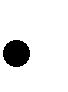 Τα αναγκαία σκεύη – εργαλεία και υλικά καθαρισμού να μην προκαλούν φθορές (βραχυχρόνια και μακροχρόνια) στις εγκαταστάσεις και στον εξοπλισμό του κτιρίου.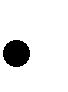 Όλες οι ηλεκτρικές συσκευές να είναι ενεργειακής κλάσης Α.Να είναι κατά το δυνατό αθόρυβα και να βρίσκονται σε άριστη κατάσταση.γ) Ο ΚΑΘΕ ΥΠΟΨΗΦΙΟΣ ΑΝΑΔΟΧΟΣ ΚΑΘΑΡΙΣΜΟΥ ΥΠΟΧΡΕΟΥΤΑΙ ΝΑ ΚΑΤΑΘΕΣΕΙ ΤΑ ΠΑΡΑΚΑΤΩ ΕΝΤΥΠΑ ΚΑΙ ΠΙΣΤΟΠΟΙΗΤΙΚΑ ΜΑΖΙ ΜΕ ΤΗΝ ΠΡΟΣΦΟΡΑ ΤΟΥ.1.	Πλήρη και λεπτομερή περιγραφή των μηχανημάτων εξοπλισμού που θα προσδιορίζει ακριβώς το είδος και τον τρόπο λειτουργίας τους. Τυχόν αποκλίσεις από τα καθοριζόμενα στα απαραίτητα μηχανήματα του τεχνικού εξοπλισμού της παρούσας, μπορούν να γίνουν αποδεκτές από την Επιτροπή Αξιολόγησης, εφόσον κριθούν επουσιώδεις. Η επιτροπή αξιολόγησης δύναται κατά την κρίση της να ζητήσει από τον υποψήφιο ανάδοχο, διευκρινίσεις επί των αναγραφομένων στην προσφορά του, για την πληρέστερη διαπίστωση των τεχνικών χαρακτηριστικών και δυνατοτήτων των συσκευών ή ακόμα και την επίδειξη σε λειτουργία των συσκευών, χωρίς καμία απαίτηση του υποψηφίου αναδόχου.δ) ΠΡΟΪΟΝΤΑ ΚΑΘΑΡΙΣΜΟΥ ΚΑΙ ΑΠΟΛΥΜΑΝΣΗΣΤα προϊόντα καθαρισμού και απολύμανσης θα παρέχονται στο προσωπικό του συνεργείου καθαρισμού (καθαριστές) από το Δήμο.Β) ΜΕΛΕΤΗ - ΤΕΧΝΙΚΗ ΠΕΡΙΓΡΑΦΗ ΕΡΓΑΣΙΩΝ ΚΑΘΑΡΙΟΤΗΤΑΣO ειδικός καθαρισμός περιλαμβάνει τις παρακάτω εργασίες και υποχρεώσεις του αναδόχου: Καθαρισμός σε όλους τους χώρους (σκούπισμα, σφουγγάρισμα, καθαρισμός επίπλων, άδειασμα κάδων απορριμμάτων) και τουαλετώνΞεσκόνισμα στα έπιπλα γραφείων, καρεκλών, ντουλαπιών, τηλεφώνων, αριθμομηχανών, Η/Υ, και στα μηχανήματα (φωτοτυπικά, fax κ.λ.π) Σταχτοδοχεία, άδειασμα και πλύσιμο. Καλάθια αχρήστων, πλύσιμο αλλαγή σακούλαςΣκούπισμα και σφουγγάρισμα δαπέδων με τα πλέον ενδεδειγμένα και επαρκή σε αριθμό και ποιότητα μηχανήματα και υλικά. Ιδιαίτερη προσοχή απαιτείται κατά τον καθαρισμό στις γωνίες, κάτω από τις ντουλάπες, γύρω από μηχανήματα (όπως ψύκτες, φωτοτυπικά κ.λ.π)Πλύσιμο λεκανών και σκεπασμάτων αυτών, νιπτήρων, βρυσών, πλακιδίων, καθρεπτών, σαπουνοθηκών και δαπέδων των χώρων υγιεινής (WC), εσωτερικά και εξωτερικά με κατάλληλα απορρυπαντικά και απολυμαντικά υλικά. Tα καλάθια θα αδειάζονται και θα πλένονται και θα τοποθετείται πλαστική σακούλα.O γενικός καθαρισμός περιλαμβάνει τις παρακάτω εργασίες και υποχρεώσεις του αναδόχου: Καθαρισμός με ηλεκτρική σκούπα των υφασμάτινων επιφανειών των καθισμάτων.Καθαρισμός των υαλοπινάκων του ισογείου εσωτερικά – εξωτερικά και των υαλοπινάκων των ανελκυστήρων.Ξεσκόνισμα φωτιστικώνΚαθαρισμός των κιγκλιδωμάτων των κλιμακοστασίωνΚαθαρισμός των εσωτερικών θυρώνΚαθαρισμός υαλοστασίων (εσωτερικά- εξωτερικά), εξωτερικών θυρών και κοινόχρηστων χώρωνΟ καθαρισμός θα πραγματοποιείται από συνεργεία του Αναδόχου, στα κτίρια του Δήμου που θα υποδείξει η υπηρεσία. Το ωράριο εργασίας των εργατών θα είναι αυτό που θα ορίσει η Επιβλέπουσα Υπηρεσία . Η συχνότητα των καθαρισμών ορίστηκαν, σύμφωνα µε τις ανάγκες των Υπηρεσιών.Γ. ΜΕΛΕΤΗ - ΟΙΚΟΝΟΜΙΚΑ ΣΤΟΙΧΕΙΑ ΠΡΟΫΠΟΛΟΓΙΣΜΟΥ  ΤΗΣ  ΕΡΓΑΣΙΑΣ:«Ανάθεση εργασιών καθαριότητας δημοτικών κτιρίων»Ελάχιστος αποδεκτός αριθμός ατόμων και ωράριο λειτουργίας . Θα χρησιμοποιούνται κατά μέγιστο είκοσι ένα (21) άτομα, όσα είναι και τα κτίρια με τις ώρες καθαρισμού που περιγράφονται στον παραπάνω πίνακα. Το σύνολο των ωρών σε μηνιαία βάση ανέρχεται σε 964,25.Το σύνολο των προς καθαρισμό τετραγωνικών μέτρων ανέρχονται σε 6.163.μ. Σύμφωνα με τη μελέτη - τεχνική περιγραφή που αναλυτικά περιγράφεται ανωτέρω για την καθαριότητα όλων των δημοτικών κτιρίων για χρονικό διάστημα δώδεκα μηνών, απαιτούνται συνολικά 964,25 ανθρωποώρες μηνιαίας εργασίας, οι οποίες λαμβανομένων υπ’ όψιν των υπηρεσιακών αναγκών θα παρέχονται κατά μέγιστο από είκοσι έναν (21) συνολικά εργαζόμενους, οι οποίοι θα απασχολούνται ως εξής (στις οικονομικές εκτιμήσεις που παρατίθενται δεν συμπεριλαμβάνεται ΦΠΑ):Επιπροσθέτως και σύμφωνα με τις διατάξεις του άρθρου 68 του Ν. 3863/2010 στην προσφορά του κάθε υποψήφιου αναδόχου πρέπει να υπολογίζεται εύλογο ποσοστό διοικητικού κόστους παροχής των υπηρεσιών, του εργολαβικού του κέρδους καθώς και των νόμιμων υπέρ δημοσίου και τρίτων κρατήσεων. Εν προκειμένω και για τη συγκεκριμένη εργασία εκτιμάται:Διοικητικό κόστος:  8.260,06 €  (χωρίς ΦΠΑ)Το άθροισμα των ως άνω ποσών ανέρχεται συνολικά σε  90.860,69 €.  Με τον υπολογισμό ενός ποσοστού 10% και ποσού  9.086,07 € ως εργολαβικό κέρδος επί του ως άνω ποσού φτάνουμε στο συνολικό ύψος των 99.946,76 ή 123.933,95 €  συμπεριλαμβανομένου του ΦΠΑ.   Οι προαναφερόμενες τιμές διαμορφώθηκαν μετά από έρευνα που έκανε η υπηρεσία στις τρέχουσες τιμές εμπορίου σε αντίστοιχα είδη και μετά από εκτίμηση των αντίστοιχων εργασιών που έχουν πραγματοποιηθεί κατά τα προηγούμενα οικονομικά έτη.Κ. Νευροκόπι, 29/10/2021  Συντάχθηκε                                                                                            Θεωρήθηκε                    Μπεγλερίδης Ηλίας                                                                                Χαριζάνης ΔημήτριοςΑ-ΑΠεριγραφήΕίδος καθαρισμούΣυχνότητα καθαρισμούm2Ώρες εργασίας / ημέραΏρες εργασίας / μήναΩρομίσθιοΜηνιαίο κόστος1Κτίριο επί της οδού Αγ. Δημητρίου 23 – Κεντρικό Δημαρχείο:Ειδικός καθαρισμόςκαθημερινά12454,5101,255,71578,611Κτίριο επί της οδού Αγ. Δημητρίου 23 – Κεντρικό Δημαρχείο:Γενικός καθαρισμός1 φορά το μήνα12454,5101,255,71578,612Κτίριο επί της οδού Σωκράτους 7 – Κεντρικό Δημαρχείο:Ειδικός καθαρισμόςκαθημερινά4734905,71513,902Κτίριο επί της οδού Σωκράτους 7 – Κεντρικό Δημαρχείο:Γενικός καθαρισμός1 φορά το μήνα4734905,71513,903Κτίριο πρώην Επαρχείου:Ειδικός καθαρισμόςκαθημερινά264367,55,71385,323Κτίριο πρώην Επαρχείου:Γενικός καθαρισμός1 φορά το μήνα264367,55,71385,324Κτίριο που στεγάζεται η αποθήκη του ΔήμουΕιδικός καθαρισμός2 φορές την εβδομάδα119185,7145,684Κτίριο που στεγάζεται η αποθήκη του ΔήμουΓενικός καθαρισμός1 φορά το μήνα119185,7145,685Κτίριο επί της οδού Αβραμίδου – ΚΑΠΗ:Ειδικός καθαρισμόςκαθημερινά5504905,71513,905Κτίριο επί της οδού Αβραμίδου – ΚΑΠΗ:Γενικός καθαρισμός1 φορά το μήνα5504905,71513,906Κλειστό γυμναστήριο Κ. ΝευροκοπίουΕιδικός καθαρισμόςκαθημερινά1587490,05,71513,906Κλειστό γυμναστήριο Κ. ΝευροκοπίουΓενικός καθαρισμός1 φορά το μήνα1587490,05,71513,907Κτίριο που στεγάζεται το πρώην κοινοτικό κατάστημα Αχλαδιάς Ειδικός καθαρισμός2 φορές την εβδομάδα1242185,71102,787Κτίριο που στεγάζεται το πρώην κοινοτικό κατάστημα Αχλαδιάς Γενικός καθαρισμός1 φορά το μήνα1242185,71102,788Κτίριο που στεγάζεται το πρώην κοινοτικό κατάστημα Βαθυτόπου Ειδικός καθαρισμός2 φορές την εβδομάδα3092185,71102,788Κτίριο που στεγάζεται το πρώην κοινοτικό κατάστημα Βαθυτόπου Γενικός καθαρισμός1 φορά το μήνα3092185,71102,789Κτίριο που στεγάζεται το πρώην κοινοτικό κατάστημα και το αγροτικό ιατρείο Βώλακα Ειδικός καθαρισμός2 φορές την εβδομάδα5386545,71308,349Κτίριο που στεγάζεται το πρώην κοινοτικό κατάστημα και το αγροτικό ιατρείο Βώλακα Γενικός καθαρισμός1 φορά το μήνα5386545,71308,3410Κλειστό γυμναστήριο Βώλακα Ειδικός καθαρισμόςκαθημερινά3094126,05,71719,9410Κλειστό γυμναστήριο Βώλακα Γενικός καθαρισμός1 φορά το μήνα3094126,05,71719,9411Κτίριο που στεγάζεται το πρώην κοινοτικό κατάστημα Γρανίτη Ειδικός καθαρισμός2 φορές την εβδομάδα1942185,71102,7811Κτίριο που στεγάζεται το πρώην κοινοτικό κατάστημα Γρανίτη Γενικός καθαρισμός1 φορά το μήνα1942185,71102,7812Κτίριο που στεγάζεται το πρώην κοινοτικό κατάστημα Δασωτού Ειδικός καθαρισμός2 φορές την εβδομάδα2042185,71102,7812Κτίριο που στεγάζεται το πρώην κοινοτικό κατάστημα Δασωτού Γενικός καθαρισμός1 φορά το μήνα2042185,71102,7813Κτίριο που στεγάζεται το πρώην κοινοτικό κατάστημα Εξοχής Ειδικός καθαρισμός2 φορές την εβδομάδα1042,522,55,71128,4813Κτίριο που στεγάζεται το πρώην κοινοτικό κατάστημα Εξοχής Γενικός καθαρισμός1 φορά το μήνα1042,522,55,71128,4814Κτίριο που στεγάζεται το πρώην κοινοτικό κατάστημα ΚαταφύτουΕιδικός καθαρισμός2 φορές την εβδομάδα1332185,71102,7814Κτίριο που στεγάζεται το πρώην κοινοτικό κατάστημα ΚαταφύτουΓενικός καθαρισμός1 φορά το μήνα1332185,71102,7815Κτίριο που στεγάζεται το πρώην κοινοτικό κατάστημα Κ. Βροντούς Ειδικός καθαρισμός2 φορές την εβδομάδα1593275,71154,1715Κτίριο που στεγάζεται το πρώην κοινοτικό κατάστημα Κ. Βροντούς Γενικός καθαρισμός1 φορά το μήνα1593275,71154,1716Κτίριο που στεγάζεται το πρώην κοινοτικό κατάστημα Λευκογείων Ειδικός καθαρισμός2 φορές την εβδομάδα4153275,71154,1716Κτίριο που στεγάζεται το πρώην κοινοτικό κατάστημα Λευκογείων Γενικός καθαρισμός1 φορά το μήνα4153275,71154,1717Κτίριο που στεγάζεται το πρώην κοινοτικό κατάστημα Μικροκλεισούρας Ειδικός καθαρισμός2 φορές την εβδομάδα752185,71102,7817Κτίριο που στεγάζεται το πρώην κοινοτικό κατάστημα Μικροκλεισούρας Γενικός καθαρισμός1 φορά το μήνα752185,71102,7818Κτίριο που στεγάζεται το πρώην κοινοτικό κατάστημα Μικρομηλιάς Ειδικός καθαρισμός2 φορές την εβδομάδα1782185,71102,7818Κτίριο που στεγάζεται το πρώην κοινοτικό κατάστημα Μικρομηλιάς Γενικός καθαρισμός1 φορά το μήνα1782185,71102,7819Κτίριο που στεγάζεται το πρώην κοινοτικό κατάστημα Οχυρού Ειδικός καθαρισμός2 φορές την εβδομάδα2393275,71154,1719Κτίριο που στεγάζεται το πρώην κοινοτικό κατάστημα Οχυρού Γενικός καθαρισμός1 φορά το μήνα2393275,71154,1720Κτίριο που στεγάζεται το πρώην κοινοτικό κατάστημα Παγονερίου Ειδικός καθαρισμός2 φορές την εβδομάδα2642,522,55,71128,4820Κτίριο που στεγάζεται το πρώην κοινοτικό κατάστημα Παγονερίου Γενικός καθαρισμός1 φορά το μήνα2642,522,55,71128,4821Κτίριο που στεγάζεται το πρώην κοινοτικό κατάστημα Περιθωρίου Ειδικός καθαρισμός2 φορές την εβδομάδα3754,540,55,71231,2621Κτίριο που στεγάζεται το πρώην κοινοτικό κατάστημα Περιθωρίου Γενικός καθαρισμός1 φορά το μήνα3754,540,55,71231,2622Κτίριο που στεγάζεται το πρώην κοινοτικό κατάστημα Ποταμών Ειδικός καθαρισμός2 φορές την εβδομάδα2212,522,55,71128,4822Κτίριο που στεγάζεται το πρώην κοινοτικό κατάστημα Ποταμών Γενικός καθαρισμός1 φορά το μήνα2212,522,55,71128,4823Κτίριο που στεγάζεται το πρώην κοινοτικό κατάστημα Χρυσοκεφάλου Ειδικός καθαρισμός2 φορές την εβδομάδα842,522,55,71128,4823Κτίριο που στεγάζεται το πρώην κοινοτικό κατάστημα Χρυσοκεφάλου Γενικός καθαρισμός1 φορά το μήνα842,522,55,71128,488.1638.163964,255.506,71Μηνιαίο Κόστος5.506,71Ετήσιο κόστος * 1582.600,63Διοικητικό Κόστος 10%8.260,0690.860,69Εργολαβικό όφελος 10%9.086,0799.946,76ΦΠΑ 24%23.987,19123.933,95ΑριθμόςεργαζομένωνΏρες εργασίας ανά μήνα/Μηνιαίο κόστοςΕτήσιο κόστος(15 μήνες)Κόστος ανά m221964,255.506,71 €82.600,630,84 ευρώ/μήνα